7	النظر في أي تغييرات قد يلزم إجراؤها، تطبيقاً للقرار 86 (المراجَع في مراكش، (2002 لمؤتمر المندوبين المفوضين، بشأن "إجراءات النشر المسبق والتنسيق والتبليغ والتسجيل لتخصيصات التردد للشبكات الساتلية"، وفقاً للقرار 86 (Rev.WRC-07)، تيسيراً للاستخدام الرشيد والفعّال والاقتصادي للترددات الراديوية وأي مدارات مرتبطة بها، بما فيها مدار السواتل المستقرة بالنسبة للأرض؛7(A)	الموضوع A – التفاوتات المسموحة في بعض الخصائص المدارية للمحطات الفضائية غير المستقرة بالنسبة إلى الأرض في الخدمة الثابتة الساتلية أو الخدمة الإذاعية الساتلية أو الخدمة المتنقلة الساتليةمقدمةنظرت المسألة A من البند 7 من جدول الأعمال المؤتمر WRC-19 في وضع تخصيصات التردد في الخدمة (BIU) لجميع الأنظمة غير المستقرة بالنسبة إلى الأرض، فضلاً عن النهج القائم على المراحل لنشر الأنظمة غير المستقرة بالنسبة إلى الأرض في نطاقات تردد وخدمات محددة. وعند البت في هذه المسألة، واعتماد نهج قائم على مراحل لنشر الأنظمة الساتلية non-GSO في القرار (WRC-19) 35، ودعا المؤتمر WRC-19 قطاع الاتصالات الراديوية "إلى أن يعمد، على وجه السرعة، إلى دراسة التفاوتات المسموح بها في الخصائص المدارية للمحطات الفضائية غير المستقرة بالنسبة إلى الأرض في الخدمة الثابتة الساتلية أو الخدمة المتنقلة الساتلية أو الخدمة الإذاعية الساتلية، لمراعاة الاختلافات المحتملة بين الخصائص المدارية المبلغ عنها وتلك المستخدمة فيما يتعلق بميل المستوي المداري، وارتفاع الأوج في المحطة الفضائية، وارتفاع الحضيض في المحطة الفضائية، وزاوية الحضيض في المستوي المداري".ويقترح المؤتمر الأوروبي لإدارات البريد والاتصالات (CEPT) وضع قرار جديد للمؤتمر العالمي للاتصالات الراديوية يتضمن حدود التفاوت المسموح بها لارتفاع الساتل غير المستقر بالنسبة إلى الأرض وميله والتي يجب استخدامها لتحديد الامتثال للخصائص المدارية المبلغ عنها لشبكة أو نظام ساتلي ذو صلة. ويقترح هذا القرار تطبيق هذه التفاوتات المسموح بها فقط على سواتل الأنظمة غير المستقرة بالنسبة إلى الأرض في الخدمة الثابتة الساتلية أو الخدمة الإذاعية الساتلية أو الخدمة المتنقلة الساتلية الخاضعة للقرار (WRC-19) 35. ويقترح القرار أيضاً تدابير تنظيمية محددة للسماح بالتجاوز المؤقت للتفاوتات المحددة المسموح بها، على سبيل المثال، لأغراض الإدارة المدارية، وللسماح بإعادة تنظيم السواتل في مستوي مداري بعد إطلاق محطات فضائية جديدة غير مستقرة بالنسبة إلى الأرض.ويرى هذا الحل التنظيمي أن المحطات الفضائية التي لا تحترم التفاوتات المدارية المسوح بها لأكثر من فترة زمنية محددة ولا تمتثل للمعلمات المدارية المبلغ عنها و/أو المسجلة للنظام غير المستقر بالنسبة إلى الأرض المرتبط بها، يجب ألا تسبب تداخلات غير مقبولة ولا تطالب بالحماية، وبالتالي فهي غير متوافقة مع الأرقام 44C.11 و2.49.11 و51.11 من لوائح الراديو.ويقترح المؤتمر CEPT آلية مؤقتة لتكييف المعلمات المدارية المبلغ عنها مع المعلمات المدارية التشغيلية من أجل تجنب الصعوبات التي تواجهها الأنظمة العاملة بالفعل أو التي تم إرسال طلب تنسيق بشأنها قبل المؤتمر WRC-23 والتي لم تكن فكرة التفاوتات المسموح بها معروفة في وقت تقديمها.المقترحاتالمـادة 11التبليغ عن تخصيصات التردد وتسجيلها1، 2، 3، 4، 5، 6، 7(WRC-19)     القسم II  -  تفحص بطاقات التبليغ وتسجيل تخصيصات التردد 
في السجل الأساسيMOD	EUR/65A22A1/1#196744C.11	يُعتبر تخصيص تردد لمحطة فضائية في شبكة أو نظام في مدار ساتلي غير مستقر بالنسبة إلى الأرض non-GSO في الخدمة الثابتة الساتلية FSS أو الخدمة المتنقلة الساتلية MSS أو الخدمة الإذاعية الساتلية BSS، قد وُضع في الخدمة، عندما تُنشر محطة فضائية قادرة على الإرسال أو الاستقبال باستعمال تخصيص التردد هذا في أحد المستويات المدارية المبلغ عنها27 للشبكة الساتلية غير المستقرة بالنسبة إلى الأرض أو النظام الساتلي غير المستقر بالنسبة إلى الأرض وظلت فيه لمدة 90 يوماً متواصلةً، بغض النظر عن عدد المستويات المدارية والسواتل المبلغ عنها لكل مستوٍ مداري في الشبكة أو النظام. وتحيط الإدارة المبلِّغة المكتب علماً بذلك في غضون 30 يوماً من نهاية فترة الـ90 يوماً25، 28، 29. وعند استلام المعلومات المرسلة بموجب هذا الحكم، يتيح المكتب هذه المعلومات في أقرب وقت ممكن في الموقع الإلكتروني للاتحاد وينشرها بعد ذلك في النشرة الإعلامية الدولية للترددات الصادرة عن مكتب الاتصالات الراديوية BR IFIC.(WRC-)     MOD	EUR/65A22A1/2#1968ـــــــــــــــــــــــــــــــــــــــــــــــــــــــــــــــــــــــــــــــــــــــــــــــــــــــــــــــ27 	1.44C.11 و1.44D.11	لأغراض الرقم 44C.11 أو الرقم 44D.11، يعني المصطلح "المستوي المداري المبلّغ عنه" المستوي المداري للنظام غير المستقر بالنسبة إلى الأرض، كما هو مقدم إلى المكتب في أحدث معلومات التبليغ لتخصيصات تردد النظام، والذي يقابل البنود .4.Aب.4.أ و.4.Aب.4.د و.4.Aب.4.ھ و.4.Aب.5.ج (فقط للمدارات التي تختلف فيها ارتفاعات الأوج والحضيض) في الجدول A في الملحق 2 بالتذييل 4.      (WRC-)MOD	EUR/65A22A1/3#196949.11	عندما يعلّق استعمال تخصيص تردد مسجل لمحطة فضائية لشبكة ساتلية أو لجميع المحطات الفضائية لنظام ساتلي غير مستقر بالنسبة إلى الأرض لفترة تزيد على ستة أشهر، تقوم الإدارة المبلِّغة بإعلام المكتب بتاريخ تعليق استعمال التردد. وعندما يُعاد وضع التخصيص المسجل في الخدمة، تعلم الإدارة المبلِّغة المكتب بذلك بأسرع ما يمكن طبقاً لأحكام الأرقام 1.49.11 أو 2.49.11 أو 3.49.11 أو 4.49.11، حسبما ينطبق. وعند تلقي المعلومات المرسلة بموجب هذا الحكم، يقوم المكتب بإتاحتها بأسرع وقت ممكن في الموقع الإلكتروني للاتحاد الدولي للاتصالات وينشرها في النشرة الإعلامية الدولية للترددات الصادرة عن مكتب الاتصالات الراديوية BR IFIC. ويجب ألا يتجاوز تاريخ إعادة وضع التخصيص في الخدمة32، 33، 34، 35، 36 مدة ثلاثة أعوام من تاريخ تعليق استعمال تخصيص التردد، شريطة أن تُعلم الإدارة المبلِّغة المكتب بالتعليق في غضون ستة أشهر من التاريخ الذي عُلق فيه الاستعمال. وإذا أعلمت الإدارةُ المبلِّغة المكتبَ بالتعليق بعد مضي أكثر من ستة أشهر من التاريخ الذي عُلق فيه استعمال تخصيص التردد، تقصَّر فترة الثلاث سنوات. وفي هذه الحالة، تقصَّر فترة الثلاث سنوات بمقدار الوقت الذي انقضى بين نهاية فترة الستة أشهر والتاريخ الذي يُعلَم فيه المكتب بالتعليق. وإذا قامت الإدارة المبلِّغة بإعلام المكتب بالتعليق بعد تاريخ تعليق استعمال تخصيص التردد بفترة تزيد عن 21 شهراً، يلغى تخصيص التردد. وقبل تسعين يوماً من نهاية فترة التعليق، يوجه المكتب رسالة تذكير إلى الإدارة المبلِّغة. وإذا لم يستلم المكتب التأكيد بإعادة وضع تخصيص التردد في الخدمة في غضون ثلاثين يوماً التي تلي فترة التعليق المحددة بموجب هذا الحكم، يقوم بإلغاء تسجيل التخصيص في السجل الأساسي. ومع ذلك يجب على المكتب أن يُبلغ الإدارة المعنية قبل أن يتخذ هذا الإجراء.(WRC-)     MOD	EUR/65A22A1/4#1970ـــــــــــــــــــــــــــــــــــــــــــــــــــــــــــــــــــــــــــــــــــــــــــــــــــــــــــــــ36 	5.49.11	لأغراض الرقمين 2.49.11 و3.49.11، يعني المصطلح "المستوي المداري المبلّغ عنه" المستوي المداري للنظام الساتلي غير المستقر بالنسبة إلى الأرض المقدم إلى المكتب في أحدث معلومات التبليغ لتخصيصات تردد النظام، التي تقابل البنود .4.Aب.4.أ و.4.Aب.4.د، و.4.Aب.4.ه، و.4.Aب.5.ج (فقط للمدارات التي تختلف فيها ارتفاعات الأوج والحضيض) في الجدول A في الملحق 2 بالتذييل 4..     (WRC-)القسم III - الاحتفاظ بتسجيل تخصيصات التردد للأنظمة الساتلية
غير المستقرة بالنسبة إلى الأرض في السجل الأساسي(WRC-19)     MOD	EUR/65A22A1/5#197151.11		فيما يتعلق بتخصيصات التردد لبعض الأنظمة الساتلية غير المستقرة بالنسبة إلى الأرض في نطاقات تردد وخدمات محددة، ينطبق القرار 35 (WRC-19). (WRC-)   التذييـل 4 (REV.WRC-19)قائمة الخصائص التي تستعمل في تطبيق إجراءات الفصل III
وجداولها الإجماليةالملحـق 2خصائص الشبكات الساتلية أو المحطات الأرضية
أو محطات الفلك الراديوي2 (Rev.WRC-12)    حواشي الجداول A وB وC وDMOD	EUR/65A22A1/6الجـدول Aالخصائص العامة للشبكة الساتلية أو النظام الساتلي أو المحطة الأرضية
أو محطة الفلك الراديوي(Rev.WRC-19)     ADD	EUR/65A22A1/7#1973مشروع القرار الجديد [EUR-A7(A)-NGSO-FSS-BSS-MSS TOLERANCE] (WRC-23)التفاوتات المسموح بها لبعض الخصائص المدارية للمحطات الفضائية المنشورة كجزء من الأنظمة غير المستقرة بالنسبة إلى الأرض (non-GSO) في الخدمات الثابتة الساتلية (FSS) أو الإذاعية الساتلية (BSS) أو المتنقلة الساتلية (MSS)إن المؤتمر العالمي للاتصالات الراديوية (دبي، 2023)،إذ يضع في اعتباره أ )	أن المؤتمر العالمي للاتصالات الراديوية لعام 2019 (WRC-19) دعا قطاع الاتصالات الراديوية إلى أن يعمد، على وجه السرعة، إلى دراسة التفاوتات المسموح بها في الخصائص المدارية للمحطات الفضائية غير المستقرة بالنسبة إلى الأرض في الخدمة الثابتة الساتلية (FSS) أو الخدمة الإذاعية الساتلية (BSS) أو الخدمة المتنقلة الساتلية (MSS)، لمراعاة التفاوتات المحتملة بين الخصائص المدارية المبلغ عنها وتلك المستعملة لميل المستوي المداري وارتفاع أوج المحطة الفضائية وارتفاع حضيض المحطة الفضائية وزاوية حضيض المستوي المداري؛ب)	؛ج)	،وإذ يلاحظأنه لأغراض هذا القرار، تشير التفاوتات المسموح بها إلى الحد الأقصى من التغيرات الممكنة بين القيمة المبلغ عنها و/أو المسجلة للخصائص المدارية المشار إليها في الفقرة "إذ يأخذ في اعتباره" أعلاه وتلك المرتبطة بالنشر الفعلي للسواتل غير المستقرة بالنسبة إلى الأرض قيد النظر في الخدمة الثابتة الساتلية أو الخدمة الإذاعية الساتلية أو الخدمة المتنقلة الساتلية،وإذ يدرك أ )	أن استخدام تخصيصات الترددات للأنظمة non-GSO في الخدمات FSS وBSS وMSS يخضع للحدود التنظيمية والتشغيلية المنصوص عليها في لوائح الراديو؛ب)	أن الأرقام 44C.11 و2.49.11 و51.11 تتطلب نشر السواتل في المستويات المدارية المبلغ عنها؛ج)	؛د )	الخصائص المدارية المبلغ عنها ؛هـ )	أن للسواتل التي تدور في مدارات شديدة الإهليلجية معدلات دوران مداري عالية، ومن ثم فإن أي متطلبات حفظ مداري مقيدة وأي تصحيح للمعلمات المدارية قد تؤدي إلى تقصير دورة حياة هذه السواتل وإلى تبديلها مراراً؛و )	أن التفاوت المداري في هذا القرار يعرِّف الحد الأقصى للتفاوت المداري المقبول لنظام غير مستقر بالنسبة إلى الأرض ليتم اعتباره يعمل ضمن المداري المبلغ عنه ولا يحول دون طلبات التنسيق أو بطاقات التبليغ بموجب المادتين 9 و11 من لوائح الراديو بشأن الأنظمة الأخرى غير المستقرة بالنسبة إلى الأرض على نفس الارتفاع والتفاوت؛ز )	أنه يجوز للإدارات ومشغليها وضع ترتيبات تشغيلية منفصلة فيما يتعلق بالتعايش بين المدارات المادية للأنظمة والشبكات الساتلية، بما في ذلك السواتل في المدارات الساتلية المستقرة بالنسبة إلى الأرض وغير المستقرة بالنسبة إلى الأرض، وأن هذه الترتيبات لا تعالجها لوائح الراديو التي تتعامل مع تجنب وقوع تداخل ضار بسبب استخدام الترددات الراديوية؛ح)	؛ط)	أن التفاوتات الكبيرة بين المستوي (المستويات) المداري التشغيلي لنظام غير مستقر بالنسبة إلى الأرض والمستوي (المستويات) المداري المبلغ عنه لتلك الأنظمة كما هي مسجلة في السجل الرئيسي الدولي للترددات (السجل الرئيسي) يمكن أن يؤثر سلباً على كفاءة استخدام مورد المدار/الطيفي)	،يقرر1	دخول الوثائق الختامية للمؤتمر العالمي للاتصالات الراديوية لعام 2023 حيز النفاذ؛أ )	2	أنه اعتباراً من دخول الوثائق الختامية للمؤتمر العالمي للاتصالات الراديوية لعام 2023 حيز النفاذ 3	أنه، اعتباراً من ، إذا كانت جميع المحطات الفضائية المشار إليها في تبليغٍ ما إلى المكتب بموجب الرقم 44C.11 أو 2.49.11 للأنظمة الساتلية غير المستقرة بالنسبة إلى الأرض في الخدمات FSS أو BSS أو MSS، من "يقرر" لن يُعتبر هذا التقديم ممتثلاً للرقم 44C.11 أو 2.49.11 تبعاً لذلك؛4	أنه بالنسبة للأنظمة غير المستقرة بالنسبة إلى الأرض التي تنطبق عليها الفقرة 1 من "يقرر" والتي اُستلمت بشأنها أحدث معلومات التبليغ قبل 16 ديسمبر 2023، يمكن للإدارة المبلغة أن ترسل إلى مكتب الاتصالات الراديوية، في موعد أقصاه 1 يوليو 2024،  تشغيلية؛5	: أ )	؛ب)	؛6	أنه، عند استلام التعديلات في خصائص النظام غير المستقر بالنسبة إلى الأرض على النحو المشار إليه في الفقرة 4 من "يقرر": أ )	يتيح مكتب الاتصالات الراديوية هذه المعلومات على وجه السرعة "كما وردت" في الموقع الإلكتروني للاتحاد؛ب)	يُجري مكتب الاتصالات الراديوية تفحصاً للامتثال للرقمين 43B.11/43A.11، حسب الاقتضاء؛ج)	يحتفظ مكتب الاتصالات الراديوية، لأغراض الرقم 43B.11، بالتواريخ الأصلية لإدراج تخصيصات التردد في السجل الأساسي، في الحالات التالية:’1‘	إذا توصّل مكتب الاتصالات الراديوية إلى نتيجة مؤاتية بموجب الرقم 31.11؛’2‘	إذا كانت الاختلافات في ارتفاع الحضيض والأوج لكل مستوٍ، بين المعلمات الجديدة المقدمة وفقاً للفقرة من "يقرر" وآخر معلومات التبليغ التي استلمها مكتب الاتصالات الراديوية قبل 16 ديسمبر 2023، تقل عن [75-50]* km على التوالي؛’3‘	وإذا كانت اختلافات الميل لكل مستوى بين المعلمات الجديدة المقدمة على النحو المشار إليه في الفقرة 4 من "يقرر" وآخر معلومات التبليغ التي استلمها مكتب الاتصالات الراديوية قبل 16 ديسمبر 2023، تقل عن [3] درجات، على التوالي؛’4‘	وإذا اقتصرت التعديلات على بند بيانات بالتذييل 4، ؛’5‘	وإذا قدمت الإدارة المبلغة التزاماً مفاده أنه بالخصائص المعدلة لن يتسبب في مزيد من التداخل أو يطالب بمزيد من الحماية أو يفرض قيوداً إضافية على الأنظمة الأخرى في حال نشر محطة فضائية وفقاً للخصائص المقدمة في أحدث معلومات التبليغ المنشورة في الجزء I-S من النشرة الإعلامية الدولية للترددات الصادرة عن مكتب الاتصالات الراديوية (BR IFIC) بشأن تخصيصات التردد (انظر بند البيانات 23.A.أ في التذييل 4)؛د )	ينشر المكتب المعلومات المقدمة والنتائج التي يتوصّل إليها في النشرة BR IFIC؛هـ )	أن تحصل التخصيصات المعدَّلة على نتائج مؤاتية بموجب الرقم 31.11 فيما يتعلق بالمادة 22 باستعمال آخر إصدار لبرمجية التحقق من الكثافة epfd؛7	:أ )	؛ب)	؛ج)	؛د )	؛هـ )	أن تحصل التخصيصات المعدَّلة على نتائج مؤاتية بموجب الرقم 31.11 فيما يتعلق بالمادة 22 باستعمال آخر إصدار لبرمجية التحقق من الكثافة epfd،يكلف مكتب الاتصالات الراديوية1	باتخاذ التدابير اللازمة لتنفيذ هذا القرار؛2	في تنفيذ هذا القرار.الملحق بمشروع القرار الجديد
[EUR-A7(A)-NGSO-FSS-BSS-MSS TOLERANCE] (WRC-23)تحديد التفاوت 1	التفاوت الملحوظ ساتل غير مستقر بالنسبة إلى الأرض يساوي:		     بالكيلومترات		     بالكيلومتراتحيث:	:		:	.2	التفاوت الملحوظ ساتل غير مستقر بالنسبة إلى الأرض يساوي:		      بالكيلومترات		     بالكيلومتراتحيث:3	:			(1):حيث:	Re :	 	d:	ــــــــــــــــــــــــــــــــــــــــــــــــــــــــــــــــــــــــــــــــــــــــــــــــــــ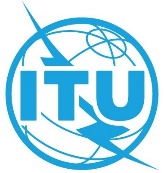 المؤتمر العالمي للاتصالات الراديوية (WRC-23)دبي، 20 نوفمبر – 15 ديسمبر 2023المؤتمر العالمي للاتصالات الراديوية (WRC-23)دبي، 20 نوفمبر – 15 ديسمبر 2023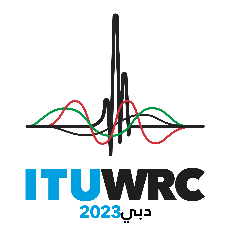 الجلسة العامةالجلسة العامةالإضافة 1
للوثيقة 65(Add.22)-Aالإضافة 1
للوثيقة 65(Add.22)-A31 أكتوبر 202331 أكتوبر 2023الأصل: بالإنكليزيةالأصل: بالإنكليزيةمقترحات أوروبية مشتركةمقترحات أوروبية مشتركةمقترحات أوروبية مشتركةمقترحات أوروبية مشتركةمقترحات بشأن أعمال المؤتمرمقترحات بشأن أعمال المؤتمرمقترحات بشأن أعمال المؤتمرمقترحات بشأن أعمال المؤتمر‎‎‎‎‎‎بند جدول الأعمال 7(A)‎‎‎‎‎‎بند جدول الأعمال 7(A)‎‎‎‎‎‎بند جدول الأعمال 7(A)‎‎‎‎‎‎بند جدول الأعمال 7(A)الفلك الراديويبنود التذييلبطاقة تبليغ مقدمة بشأن شبكة ساتلية في الخدمة الثابتة الساتلية بموجب التذييل 30B (المادتان 6 و8)بطاقة تبليغ مقدمة بشأن شبكة ساتلية (وصلة تغذية) بموجب التذييل 30A (المادتان 4 و5)بطاقة تبليغ مقدمة بشأن شبكة ساتلية في الخدمة الإذاعية الساتلية بموجب التذييل 30 (المادتان 4 و5)تبليغ أو تنسيق بشأن محطة أرضية (بما في ذلك التبليغ بموجب التذييلين 30A أو 30B)تبليغ أو تنسيق بشأن شبكة ساتلية أو نظام ساتلي
غير مستقرة/غير مستقر بالنسبة إلى الأرضتبليغ أو تنسيق بشأن شبكة ساتلية مستقرة بالنسبة إلى الأرض (بما في ذلك وظائف العمليات الفضائية بموجب المادة 2A من التذييلين 30 أو 30A)نشر مسبق بشأن شبكة ساتلية أو نظام ساتلي
غير مستقرة/غير مستقر بالنسبة إلى الأرض غير خاضعة/غير خاضع للتنسيق بموجب القسم II من المادة 9نشر مسبق بشأن شبكة ساتلية أو نظام ساتلي غير مستقرة/غير مستقر بالنسبة إلى الأرض خاضعة/خاضع للتنسيق بموجب القسم II
من المادة 9نشر مسبق بشأن شبكة ساتلية مستقرة بالنسبة
إلى الأرضA - الخصائص العامة للشبكة الساتلية أو النظام الساتلي أو المحطة الأرضية أو محطة الفلك الراديويبنود التذييل....4.Aب.4في حالة كل مستوٍ مداري، حيث الأرض هي الجسم المرجعي:.4.Aب.4....4.Aب.4.دXXارتفاع الأوج للمحطة الفضائية، بالكيلومترات.4.Aب.4.د.4.Aب.4.ﻫXXارتفاع الحضيض للمحطة الفضائية، بالكيلومترات.4.Aب.4.هـ...